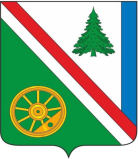 29.11.2022г. №642РОССИЙСКАЯ ФЕДЕРАЦИЯИРКУТСКАЯ ОБЛАСТЬБРАТСКИЙ РАЙОНВИХОРЕВСКОЕ МУНИЦИПАЛЬНОЕ ОБРАЗОВАНИЕАДМИНИСТРАЦИЯПОСТАНОВЛЕНИЕОБ  УСТАНОВЛЕНИИ ТАРИФОВ НА ПИТЬЕВУЮ ВОДУ И ВОДООТВЕДЕНИЕ ДЛЯ ПОТРЕБИТЕЛЕЙ ООО «ОБЪЕДИНЕННАЯ ВИХОРЕВСКАЯ УПРАВЛЯЮЩАЯ КОМПАНИЯ», НАХОДЯЩИХСЯ НА ТЕРРИТОРИИ ВИХОРЕВСКОГО ГОРОДСКОГО ПОСЕЛЕНИЯВ соответствии с Федеральным законом от 07.12.2011г. №416-ФЗ «О водоснабжении и водоотведении»,  постановлением Правительства РФ от   13. 05. 2013 года №406 «О государственном регулировании тарифов в сфере водоснабжения и водоотведения», законом Иркутской области от 06.11.2012 г. №114-ОЗ, постановлением Правительства РФ от 14 ноября 2022г. №2053 «Об особенностях индексации регулируемых цен (тарифов) с 1 декабря 2022 г. по 31 декабря 2023г. и о внесении изменений в некоторые акты Правительства Российской Федерации», руководствуясь положением о комиссии по регулированию тарифов на услуги организаций коммунального комплекса, утвержденным постановлением от 26.08.2014г. №231, Уставом Вихоревского муниципального образования, администрация Вихоревского городского поселенияПОСТАНОВЛЯЕТ:1. Установить тарифы на питьевую воду и водоотведение для потребителей ООО «Объединенная вихоревская управляющая компания», находящихся на территории Вихоревского городского поселения с календарной разбивкой, согласно приложению №1.2. Установить долгосрочные параметры регулирования тарифов на питьевую воду и водоотведение для ООО «ОВУК» на 2023-2027 годы для формирования тарифов с использованием метода индексации, согласно приложению №2 к настоящему постановлению	3. Тарифы, установленные  в пункте  1 настоящего постановления, действуют с 01.12.2022 г. по 31.12.2027г.4. Компенсацию недополученных доходов ООО «Объединенная вихоревская управляющая компания» от реализации населению товаров, услуг по тарифам, не обеспечивающим возмещение экономически обоснованных расходов, осуществлять за счет средств областного бюджета,  предусмотренных в законе Иркутской области об областном бюджете на соответствующий  финансовый год.5. Признать утратившим  силу  с 01 декабря 2022г. Постановление администрации Вихоревского  городского поселения  от 30.09.2019г. № 200 «Об установлении тарифов на питьевую воду и водоотведение для потребителей ООО «ОВУК», находящихся на территории Вихоревского городского поселения».6. Настоящее Постановление подлежит официальному опубликованию и размещению на официальном сайте администрации Вихоревского городского поселения.Глава администрации Вихоревского городского поселения                                                     Н.Ю. ДружининПриложение №1к постановлению главыВихоревского муниципального образованияот 29.11.2022г. №642ТАРИФЫ НА ПИТЬЕВУЮ ВОДУ И ВОДООТВЕДЕНИЕ ДЛЯ ПОТРЕБИТЕЛЕЙ ООО «ОБЪЕДИНЕННАЯ ВИХОРЕВСКАЯ УПРАВЛЯЮЩАЯ КОМПАНИЯ», НАХОДЯЩИХСЯ  НА ТЕРРИТОРИИ ВИХОРЕВСКОГО ГОРОДСКОГО ПОСЕЛЕНИЯГлава администрации Вихоревского городского поселения                                                   Н.Ю. Дружинин Приложение №2к постановлению  главыВихоревского муниципального образованияот  29.11.2022г. №642ДОЛГОСРОЧНЫЕ  ПАРАМЕТРЫ РЕГУЛИРОВАНИЯ ПРЕДЕЛЬНЫХ ТАРИФОВ НА ПИТЬЕВУЮ ВОДУ И ВОДООТВЕДЕНИЕ ДЛЯ ПОТРЕБИТЕЛЕЙ ООО «ОБЪЕДИНЕННАЯ ВИХОРЕВСКАЯ УПРАВЛЯЮЩАЯ КОМПАНИЯ», НАХОДЯЩИХСЯ  НА ТЕРРИТОРИИ ВИХОРЕВСКОГО ГОРОДСКОГО ПОСЕЛЕНИЯПитьевая водаводоотведениеАДМИНИСТРАЦИЯВИХОРЕВСКОГО ГОРОДСКОГО ПОСЕЛЕНИЯПротокол № 2 заседания комиссии по установлению тарифов на услуги организаций коммунального комплекса29.11.2022 год                                                                                                 г. ВихоревкаПовестка дня: установление тарифов  на питьевую воду и водоотведение  для потребителей ООО «ОВУК», находящихся на территории Вихоревского городского  поселения на 2023-2027 годы.Состав комиссии:    Из пяти членов комиссии присутствуют 4:Юрочкин А.А - председатель комиссииЗолотуева А.Е. -  заместитель председателя комиссии;Попова А.В.. – секретарь;Ведерникова М.А. – член комиссии;На рассмотрении дел и принятии решений  по  установлению     тарифов  на питьевую воду и водоотведение  присутствуют:    Дружинин Н.Ю. - глава администрации Вихоревского городского  поселения;Нартов В.А.-учредитель ООО «ОВУК»;Какухин В.В.- ген.директор ООО «ОВУК»;Сыровешкина С. Г.–  экономист ООО «ОВУК»;Бородкина О.А. – фин.директорЧерноусова Ю.В. – гл.бухгалтерПредседательствующий:  Юрочкин Александр АлександровичОткрывая  заседание, председательствующий  известил  присутствующих  о правомочности  заседания   комиссии по установлению  тарифов  на услуги  организаций коммунального комплекса,  огласил повестку дня и передал слово заместителю. Золотуева А.Е. озвучила экспертные заключения  комиссии по данным делам.Открыто обсуждение материалов, начаты выступления.Заместитель председателя  огласила  проект  Постановления  администрации ВГП  «Об установление тарифов  на питьевую воду и водоотведение  для потребителей ООО «ОВУК», находящихся на территории Вихоревского городского  поселения на период 2023-2027 годы.Рассмотрев представленные ООО «ОВУК» обосновывающие и дополнительные материалы дел, а также экспертные заключения комиссии (приложения 2 и 3),  руководствуясь:- федеральным законом от 7.12.201г. №416-ФЗ «О водоснабжении и водоотведении»;- постановлением  Правительства РФ от 13.05.2013г. №406 «О государственном регулировании тарифов в сфере водоснабжения и водоотведения»;- постановлением Правительства РФ от 14 ноября 2022 года №2053 «Об особенностях индексации регулируемых цен (тарифов) с 1 декабря 2022 г. по 31 декабря 2023г. и о внесении изменений в некоторые акты Правительства Российской Федерации»;  - положением о комиссии по установлению тарифов на услуги организаций коммунального комплекса, утверждённым  Постановлением администрации Вихоревского  городского поселения  от 26.08.2014 г. № 231; - другими нормативными  правовыми актами в области  государственного  регулирования тарифов  в сфере  водоснабжения и водоотведения, комиссия  по установлению  тарифов РЕШИЛА:1. Установить тарифы на питьевую воду и водоотведение для потребителей ООО «ОВУК», находящихся на территории Вихоревского городского поселения с календарной разбивкой, согласно приложению №1.2. Компенсацию недополученных доходов ООО «ОВУК» от реализации населению товаров, услуг по тарифам, не обеспечивающим возмещение экономически обоснованных расходов, осуществлять за счет средств областного бюджета, предусмотренных в законе Иркутской области об областном бюджете на соответствующий  финансовый год.Результаты  голосования  по вышеуказанным вопросам:за   - 4 (четыре)против – 0 (ноль)воздержалось – 0 (ноль)Секретарь комиссии:             ______________________    Попова А.В.Приложение № 1к протоколу от 29.11.2022г. №2ТАРИФЫ НА ПИТЬЕВУЮ ВОДУ И ВОДООТВЕДЕНИЕ ДЛЯ ПОТРЕБИТЕЛЕЙ ООО «ОБЪЕДИНЕННАЯ ВИХОРЕВСКАЯ УПРАВЛЯЮЩАЯ КОМПАНИЯ», НАХОДЯЩИХСЯ  НА ТЕРРИТОРИИ ВИХОРЕВСКОГО ГОРОДСКОГО ПОСЕЛЕНИЯ на 2023-2027 год№ п/пНаименование услугиПериоддействиятарифаТариф (руб./м3)Тариф (руб./м3)№ п/пНаименование услугиПериоддействиятарифаНаселение (с учетом НДС)Прочие потребители (без НДС)1.Питьевая водас  01.12.2022по 31.12.202336,0538,681.Питьевая водас  01.01.2024по 30.06.202436,0538,681.Питьевая водас  01.07.2024по 31.12.202438,3240,261.Питьевая водас  01.01.2025по 30.06.202538,3240,261.Питьевая водас  01.07.2025по 31.12.202540,3541,641.Питьевая водас  01.01.2026по 30.06.202640,3541,641.Питьевая водас  01.07.2026по 31.12.202641,9642,861.Питьевая водас  01.01.2027по 30.06.202741,9642,861.Питьевая водас  01.07.2027по 31.12.202743,6344,122.Водоотведениес  01.12.2022по 31.12.202337,0437,842.Водоотведениес  01.01.2024по 30.06.202437,0437,842.Водоотведениес  01.07.2024по 31.12.202439,3739,122.Водоотведениес  01.01.2025по 30.06.202539,3739,122.Водоотведениес  01.07.2025по 31.12.202541,4540,192.Водоотведениес  01.01.2026по 30.06.202641,4540,192.Водоотведениес  01.07.2026по 31.12.202643,1041,292.Водоотведениес  01.01.2027по 30.06.202743,1041,292.Водоотведениес  01.07.2027по 31.12.202744,8242,44Единица измерения2023 год2024 год2025 год2026 год2027 год123456781Базовый уровень операционных расходовтыс.руб.43965,6----2Индекс эффективности операционных расходов%1,01,01,01,01,03Нормативный уровень прибыли%1,251,080,860,660,474Удельный расход электроэнергииКвт.ч/куб.м0,90,90,90,90,95Уровень потерь воды%1111111111Единица измерения2023 год2024 год2025 год2026 год2027 год123456781Базовый уровень операционных расходовтыс.руб.47497,7---2Индекс эффективности операционных расходов%1,01,01,01,01,03Нормативный уровень прибыли%2,061,631,210,810,444Удельный расход электроэнергииКвт.ч/куб.м0,720,720,720,720,72№ п/пНаименование услугиПериоддействиятарифаТариф (руб./м3)Тариф (руб./м3)№ п/пНаименование услугиПериоддействиятарифаНаселение (с учетом НДС)Прочие потребители (без НДС)1.Питьевая водас  01.12.2022по 31.12.202336,0538,681.Питьевая водас  01.01.2024по 30.06.202436,0538,681.Питьевая водас  01.07.2024по 31.12.202438,3240,261.Питьевая водас  01.01.2025по 30.06.202538,3240,261.Питьевая водас  01.07.2025по 31.12.202540,3541,641.Питьевая водас  01.01.2026по 30.06.202640,3541,641.Питьевая водас  01.07.2026по 31.12.202641,9642,861.Питьевая водас  01.01.2027по 30.06.202741,9642,861.Питьевая водас  01.07.2027по 31.12.202743,6344,122.Водоотведениес  01.12.2022по 31.12.202337,0437,842.Водоотведениес  01.01.2024по 30.06.202437,0437,842.Водоотведениес  01.07.2024по 31.12.202439,3739,122.Водоотведениес  01.01.2025по 30.06.202539,3739,122.Водоотведениес  01.07.2025по 31.12.202541,4540,192.Водоотведениес  01.01.2026по 30.06.202641,4540,192.Водоотведениес  01.07.2026по 31.12.202643,1041,292.Водоотведениес  01.01.2027по 30.06.202743,1041,292.Водоотведениес  01.07.2027по 31.12.202744,8242,44Приложение №2к протоколу от 29.11.2022г. № 2Приложение №2к протоколу от 29.11.2022г. № 2Приложение №2к протоколу от 29.11.2022г. № 2Приложение №2к протоколу от 29.11.2022г. № 2Приложение №2к протоколу от 29.11.2022г. № 2Приложение №2к протоколу от 29.11.2022г. № 2Приложение №2к протоколу от 29.11.2022г. № 2Приложение №2к протоколу от 29.11.2022г. № 2Приложение №2к протоколу от 29.11.2022г. № 2Приложение №2к протоколу от 29.11.2022г. № 2Приложение №2к протоколу от 29.11.2022г. № 2Расчет тарифа методом индексации на 2023-2027 годы на питьевую воду (питьевое водоснабжение)  для потребителей ОВУК, оказывающего услуги на территории Вихоревского муниципального образования Братского  районаРасчет тарифа методом индексации на 2023-2027 годы на питьевую воду (питьевое водоснабжение)  для потребителей ОВУК, оказывающего услуги на территории Вихоревского муниципального образования Братского  районаРасчет тарифа методом индексации на 2023-2027 годы на питьевую воду (питьевое водоснабжение)  для потребителей ОВУК, оказывающего услуги на территории Вихоревского муниципального образования Братского  районаРасчет тарифа методом индексации на 2023-2027 годы на питьевую воду (питьевое водоснабжение)  для потребителей ОВУК, оказывающего услуги на территории Вихоревского муниципального образования Братского  районаРасчет тарифа методом индексации на 2023-2027 годы на питьевую воду (питьевое водоснабжение)  для потребителей ОВУК, оказывающего услуги на территории Вихоревского муниципального образования Братского  районаРасчет тарифа методом индексации на 2023-2027 годы на питьевую воду (питьевое водоснабжение)  для потребителей ОВУК, оказывающего услуги на территории Вихоревского муниципального образования Братского  районаРасчет тарифа методом индексации на 2023-2027 годы на питьевую воду (питьевое водоснабжение)  для потребителей ОВУК, оказывающего услуги на территории Вихоревского муниципального образования Братского  районаРасчет тарифа методом индексации на 2023-2027 годы на питьевую воду (питьевое водоснабжение)  для потребителей ОВУК, оказывающего услуги на территории Вихоревского муниципального образования Братского  районаРасчет тарифа методом индексации на 2023-2027 годы на питьевую воду (питьевое водоснабжение)  для потребителей ОВУК, оказывающего услуги на территории Вихоревского муниципального образования Братского  районаРасчет тарифа методом индексации на 2023-2027 годы на питьевую воду (питьевое водоснабжение)  для потребителей ОВУК, оказывающего услуги на территории Вихоревского муниципального образования Братского  районаРасчет тарифа методом индексации на 2023-2027 годы на питьевую воду (питьевое водоснабжение)  для потребителей ОВУК, оказывающего услуги на территории Вихоревского муниципального образования Братского  района№ п/пНаименование показателяЕдиница измеренийЗаявлено регулируемой организациейУчтено органом регулированияОбоснование причин и ссылки на правовые нормы, на основании которых органом регулирования проведен расчет расходов и объема отпуска услуг, а также принято решение об исключении из расчета тарифов экономически не обоснованных расходов, учтенных регулируемой организацией в предложении об установлении тарифовРост по отношению к базовому периоду, %Учтено органом регулированияУчтено органом регулированияУчтено органом регулированияУчтено органом регулирования№ п/пНаименование показателяЕдиница измерений2023 год2023 годОбоснование причин и ссылки на правовые нормы, на основании которых органом регулирования проведен расчет расходов и объема отпуска услуг, а также принято решение об исключении из расчета тарифов экономически не обоснованных расходов, учтенных регулируемой организацией в предложении об установлении тарифовРост по отношению к базовому периоду, %2024 год2025 год2026 год2027 год№ п/пНаименование показателяЕдиница измеренийпланпланОбоснование причин и ссылки на правовые нормы, на основании которых органом регулирования проведен расчет расходов и объема отпуска услуг, а также принято решение об исключении из расчета тарифов экономически не обоснованных расходов, учтенных регулируемой организацией в предложении об установлении тарифовРост по отношению к базовому периоду, %планпланпланпланБаланс:1.Объем поднятой водыкуб. м2 074 457,5 2 315 046,8 По нижеприведенным основаниям.90,2%2 315 046,8 2 315 046,8 2 315 046,8 2 315 046,8 2.Получено воды со стороныкуб. м-0,0 0,0 0,0 0,0 3.Объем воды, используемой на собственные хозяйственно-бытовые нуждыкуб. м657 884,0 657 884,0 Принят в объеме, заявленном Предприятием 99,9%657 884,0 657 884,0 657 884,0 657 884,0 4.Объем воды, поданной в сетькуб. м1 416 573,5 1 657 162,8 Заявленные объемы не подтверждены в соответствии с п.5 Методич. рекомендаций, утв. приказом ФСТ России от 27.12.2013г. № 1746-э86,9%1 657 162,8 1 657 162,8 1 657 162,8 1 657 162,8 5.Потери воды в сетикуб. м155 823,1 183 005,0 По нижеприведенным основаниям.73,8%183 005,0 183 005,0 183 005,0 183 005,0 6.Уровень потерь воды в общем объеме воды, поданной в сеть%11,0%11%Потери рассчитаны в соответствии с ДПР, установленными в концессионном соглашении от 09.04.2019г. №05-52-6/1984,9%11,0%11,0%11,0%11,0%7.Объем полезного отпуска питьевого водоснабжения всего, в том числе:куб. м1 260 750,4 1 474 157,8 По нижеприведенным основаниям.88,8%1 474 157,8 1 474 157,8 1 474 157,8 1 474 157,8 7.1.Объем воды, используемой на производственные нужды всего, в том числе:куб. м461 223,7 456 433,5 По нижеприведенным основаниям.84,1%456 433,5 456 433,5 456 433,5 456 433,5 7.1.1.на нужды горячего водоснабжениякуб. м456 588,1 451 797,9 Объем принят в соответствии с протоколом заседания Правления службы по тарифам ИО от 13.10.2022г. 83,2%451 797,9 451 797,9 451 797,9 451 797,9 7.1.2.на нужды котельнойкуб. м-0,0 0,0 0,0 0,0 7.1.3.подвоз водыкуб. м-0,0 0,0 0,0 0,0 7.1.4.прочие производственные нуждыкуб. м4 635,6 4 635,6 Подлежит учету объем воды на хоз-бытовые нужды работников системы теплоснабжения, поскольку соответствующие затраты учтены Службой по тарифам ИО при установлении тарифов для ООО"ОВУК"  на теплоснабжение (Протокол заседания Правления службы по тарифам ИО от 13.10.2022г. , стр. 4.1.2.2)-4 635,6 4 635,6 4 635,6 4 635,6 7.2.Отпущено воды другим водопроводамкуб. м-0,0 0,0 0,0 0,0 7.3.Объем реализации воды всего, в том числе:куб. м799 526,7 1 017 724,3 Заявленные объемы не подтверждены в соответствии с п.5 Методич рекомендаций, утв.приказом ФСТ России от 27.12.2013г. № 1746-э, Объем принят на уровне учтенном в действующем тарифе,с поправкой на объемы ЛИУ-27 (98,936) и ОАО РЖД91,1%1 017 724,3 1 017 724,3 1 017 724,3 1 017 724,3 7.3.1.бюджетным потребителямкуб. м128 756,0 108 680,0 По вышеприведенным основаниям100,0%108 680,0 108 680,0 108 680,0 108 680,0 7.3.2.населениюкуб. м450 295,4 631 610,4 По вышеприведенным основаниям100,0%631 610,4 631 610,4 631 610,4 631 610,4 7.3.2.1в т.ч. поливкуб. м-0,0 0,0 0,0 0,0 7.3.3.прочим потребителямкуб. м220 475,3 277 433,9 По вышеприведенным основаниям73,7%277 433,9 277 433,9 277 433,9 277 433,9 Расчет необходимой валовой выручки:Является плательщиком НДС (да/нет)Нет1.Текущие расходытыс. руб.70 668,7 53 663,3 По нижеприведенным основаниям.92,9%55 945,2 57 986,5 59 794,3 61 663,8 1.1.Операционные расходытыс. руб.58 251,0 43 965,6 По нижеприведенным основаниям.103,1%45 571,7 46 920,6 48 309,4 49 739,4 Параметры расчета:-индекс эффективности операционных расходов%1,0%Потери рассчитаны в соответствии с ДПР, установленными в концессионном соглашении от 09.04.2019г. №05-52-6/191,0%1,0%1,0%1,0%индекс потребительских цен%106,0%Согласно базовому варианту Прогноза социально-экономического развития РФ на 2023 год и на плановый период 2024 и 2025 годов, разработанному Минэкономразвития России в сентябре 2022 года (далее - Прогноз).101,6%104,7%104,0%104,0%104,0%ИЦП (обеспечение электрической энергией, газом и паром; кондиционирование воздуха)%108,0%Согласно базовому варианту Прогноза социально-экономического развития РФ на 2023 год и на плановый период 2024 и 2025 годов, разработанному Минэкономразвития России в сентябре 2022 года (далее - Прогноз).104,3%105,6%105,2%105,2%105,2%индекс изменения количества активов%--#ЗНАЧ!0,0%0,0%0,0%0,0%размер страховых взносов%30,28%30,28%30,28%, в соответствии с уведомлением о страховом тарифе (стр. 121 Тарифного дела)100,3%30,3%30,3%30,3%30,3%1.1.1.Производственные расходытыс. руб.24 257,9 17 670,4 По нижеприведенным основаниям.78,4%18 315,9 18 858,1 19 416,2 19 991,0 1.1.1.1.Расходы на приобретение сырья и материалов и их хранениетыс. руб.Приказом ФАС России от 08.10.2020 N 976/20 "О внес изм в Метод указания по расчету регул тарифов в сфере водоснабжения и водоотведения, утв приказом ФСТ от 27.12.2013 N 1746-э" дополнен п. 49 "неподконтрольные расходы"-0,0 0,0 0,0 0,0 1.1.1.2.Расходы на оплату регулируемыми организациями выполняемых сторонними организациями работ и (или) услугтыс. руб.41,2 41,4Экспертами принимаются сл.расходы: интернет 1700*12=20400  ip адрес 12*100=1200 телефон 480*12=5760. Связь 27360 Поверка 13,287*1,06=14084,7799,2%43,0 44,2 45,5 46,9 1.1.1.3.Расходы на оплату труда и страховые взносы производственного персонала, в том числе:тыс. руб.14 337,9 12 469,9 По нижеприведенным обоснованиям87,3%12 925,4 13 308,0 13 701,9 14 107,5 1.1.1.3.1.Фонд оплаты труда основного производственного персоналатыс. руб.7 869,5 7 148,6По нижеприведенным обоснованиям93,5%7 409,7 7 629,0 7 854,8 8 087,3 Среднемесячная оплата труда основного производственного персоналаруб./мес.43 719,4 39 714,2Заявленный рост заработной платы ничем  не обоснован, фактическая зп составила 34441,7 р. в месяц, что ниже утвержденной в тарифе на 2022г. Вместе с тем, учитывая нормы ТК РФ,в расчет принята зп, учтенная в действующем тарифе , с применением ИПЦ на 2023г. 106,0%41 164,9 42 383,4 43 638,0 44 929,6 Численность (среднесписочная) основного производственного персонала, принятая для расчетаед.15,0 15,0Учитывая тот факт, что заявленная численность не превышает численность, установленную в действующем тарифе, экспертами принята заявленная Предприятием численность осн произв персонала79,4%15,0 15,0 15,0 15,0 1.1.1.3.2.Страховые взносы от оплаты труда основного производственного персоналатыс. руб.2 382,9 2 164,6По вышеприведенным основаниям93,8%2 243,7 2 310,1 2 378,4 2 448,8 1.1.1.3.3.Фонд оплаты труда цехового персоналатыс. руб.3 136,0 2 423,1По нижеприведенным обоснованиям72,9%2 511,6 2 585,9 2 662,5 2 741,3 Среднемесячная оплата труда цехового персоналаруб./мес.47 514,7 36 713,3Заявленный рост заработной платы ничем  не обоснован, фактическая зп составила 30 158 р. в месяц, что ниже утвержденной в тарифе на 2022г. Вместе с тем, учитывая нормы ТК РФ,в расчет принята зп, учтенная в действующем тарифе , с применением ИПЦ на 2023г. 106,0%38 054,4 39 180,9 40 340,6 41 534,7 Численность (среднесписочная) цехового персонала, принятая для расчетаед.5,5 5,5Принимается заявленная численность, так как не превышает чис-ть, принятую в дейст тарифе61,8%5,5 5,5 5,5 5,5 1.1.1.3.4.Страховые взносы от оплаты труда цехового персоналатыс. руб.949,6 733,730,28%, в соответствии с уведомлением о страховом тарифе (стр. 121)73,1%760,5 783,0 806,2 830,1 1.1.1.4.Расходы на уплату процентов по займам и кредитам, не учитываемые при определении налогооблагаемой базы налога на прибыльтыс. руб.-0,0 0,0 0,0 0,0 1.1.1.5.Общехозяйственные расходытыс. руб.3 066,3 3 056,3Расходы не могут быть признаны экономически обоснованными, так как цены на товары и услуги не подтверждены в соответствии п. 22 Основ ценообразования. По итогам анализа представленных документов, учитывая произв. необходимость и не превышение заявленной суммы величины общехоз расходов, учтенных  в действующем тарифе, принято решение принять общхоз расходы в заявл объеме.81,9%3 167,9 3 261,7 3 358,3 3 457,7 1.1.1.6.Прочие производственные расходытыс. руб.6 812,5 2 102,8По нижеприведенным основаниям.47,0%2 179,6 2 244,1 2 310,6 2 379,0 1.1.1.6.1.Расходы на амортизацию автотранспортатыс. руб.-0,0 0,0 0,0 0,0 1.1.1.6.2.Расходы на приобретение (использование) вспомогательных материалов, запасных частейтыс. руб.-0,0 0,0 0,0 0,0 1.1.1.6.3.Расходы на эксплуатацию, техническое обслуживание и ремонт автотранспортатыс. руб.3 920,4 1 238,0 Заявленные  Предприятием  расходы не могут быть признаны экономически обоснованными в связи с завышением потребности в автотранспорте. Потребность в маш/часах не подтверждена. Кроме того, примененные нормативы потребности носят рекомендательный характер. Не предоставлены сметные расценки маш/час, не конкретизирована техника. Вместе стем,учитывая произв. необходимость, в тариф приняты расходы ( на доставку работников и машины оперативные)на уровне действующего тарифа, с применением ИПЦ на 2023г. Кроме того, учитывая фактические расходы предприятия, добавлен автомобиль ГАЗ 3307 АСМ (используется для откачки водопроводных колодцев, колодцев с пожарными гидрантами.294,0%1 283,2 1 321,2 1 360,3 1 400,6 1.1.1.6.4.Расходы на осуществление производственного контроля качества водытыс. руб.1 961,8 437,0 Расходы не могут быть признаны экономически обоснованными, так как цены на товары и услуги не подтверждены в соответствии п. 22 Основ ценообразования. Не предоставлены нормативы на реактивы и химпосуду, на проведение исследований воды. В калькуляции стоимости проведения сан-химич., бактериал. исследований стоимость расчитана с НДС, что не соответствует Основам ценообразования. По итогам анализа представленных документов, учитывая произв. необходимость, эксперты принимают расходы на контроль качества воды в размере на уровне учтенного в тарифе, с применением ИПЦ 412,3*1,06=437,04 106,0%453,0 466,4 480,2 494,4 1.1.1.6.5.Расходы на аварийно-диспетчерское обслуживаниетыс. руб.-0,0 0,0 0,0 0,0 1.1.1.6.6.Расходы на охрану труда, обучениетыс. руб.930,3 427,8 Расходы не могут быть признаны экон.обоснованными, так как цены на товары  не подтверждены в соответствии п. 22 Основ ценооб-я. Представлена об-сальд ведомость по сч10. Факт затраты за 2021г. составили 354,3 т.р., что также никак не подтверждено (не представлены ведомости выдачи, в об-сальд ведомости по сч 20 не отражена номенклатура по спец одежде и пр.) Отсутствуют НПА, регулирующие безопасность конкретных видов работ.По итогам анализа представленных документов, учитывая произв.необходимость, эксперты принимают расходы в размере 354,3*1,139*1,06=427,8т.р. Расходы на обучение исключены в полном объеме, так как  не могут быть признаны экон. обоснованными, так как цены на товары  не подтверждены в соответствии п. 22 Основ цен-ия. Отсутствует факт прошлых лет. Ссылка на  п. 2.2.3 Постановл 1/29- не состоятельна-документ утратил силу в 2021г. В допматериалах представлен новый расчет затрат на обучение 17 чел, при этом основных работников заявлено 15, а по факту 10. Кроме того, ссылка на НПА не состоятельна, так как информация обобщена, к кому и на сколько она относится остается не понятным.45,9%443,4 456,5 470,0 483,9 1.1.2.Ремонтные расходытыс. руб.31 207,2 23 940,6 133,8%24 815,2 25 549,7 26 305,9 27 084,6 1.1.2.1.Расходы на текущий ремонт централизованных систем водоснабжения либо объектов, входящих в состав таких системтыс. руб.4 035,2 912,7 Отсутствуют дефектные ведомости, спецификации запчастей и материалов. Учитывая произв необходимость, в расчет тарифа приняты фактические расходы за 2021г., с применением ИПЦ 861,3*1,06=912,6652,3%946,0 974,0 1 002,8 1 032,5 1.1.2.2.Расходы на капитальный ремонт централизованных систем водоснабжения либо объектов, входящих в состав таких системтыс. руб.5 661,0 7 290,5  Не утверждена производственная программа в соответствии с ПП РФ от 29 июля 2013 г. N 641. Расходы не могут быть признаны обоснованными, учитывая произв. Необходимость принимаются расходы на уровне прошлого периода регулирования.557,2%6 222,1 7 545,2 7 337,5 7 151,0 1.1.2.3.Расходы на оплату труда ремонтного персоналатыс. руб.16 511,4 12 079,7 По нижеприведенным основаниям.106,0%12 521,0 12 891,6 13 273,2 13 666,1 Среднемесячная оплата труда ремонтного персоналаруб./мес.49 140,9 41 943,4 Заявленный рост заработной платы ничем  не обоснован, фактическая зп составила 35 548,1 р. в месяц, что ниже утвержденной в тарифе на 2022г. Вместе с тем, учитывая нормы ТК РФ,в расчет принята зп, учтенная в действующем тарифе , с применением ИПЦ на 2023г. 106,0%43 475,5 44 762,4 46 087,4 47 451,6 Численность (среднесписочная) ремонтного персонала, принятая для расчетаед.28,0 24,0 Численность сохранена на уровне, учтенном при установлении тарифов на водоснабжение на 2019-2022 годы90,2%24,0 24,0 24,0 24,0 1.1.2.4.Страховые взносы от оплаты труда ремонтного персоналатыс. руб.4 999,6 3 657,7 По вышеприведенным основаниям.106,3%3 791,3 3 903,6 4 019,1 4 138,1 1.1.3.Административные расходытыс. руб.2 785,9 2 354,6 По нижеприведенным основаниям.105,7%2 440,6 2 512,9 2 587,2 2 663,8 1.1.3.1.Фонд оплаты труда административного персоналатыс. руб.2 021,4 1 690,4 По нижеприведенным основаниям.106,0%1 752,1 1 804,0 1 857,4 1 912,3 Среднемесячная оплата труда административного персоналаруб./мес.56 151,3 46 954,5 Заявленный рост заработной платы ничем  не обоснован, фактическая зп составила 43 881,2р. в месяц, что ниже утвержденной в тарифе на 2022г. Вместе с тем, учитывая нормы ТК РФ,в расчет принята зп, учтенная в действующем тарифе , с применением ИПЦ на 2023г. 106,0%48 669,7 50 110,4 51 593,6 53 120,8 Численность (среднесписочная) административного персонала, относимая на регулируемый вид деятельностиед.3,0 3,0 Без увеличения численности ОПР, численность АУП остается на уровне, определенном экспертами на 2022г.90,9%3,0 3,0 3,0 3,0 1.1.3.2.Страховые взносы от оплаты труда административного персоналатыс. руб.612,1 511,8 По вышеприведенным основаниям.106,3%530,5 546,2 562,4 579,1 1.1.3.3.Административные расходы за исключением расходов на оплату труда и страховых взносов административно-управленческого персонала:тыс. руб.152,4 152,4 Расходы не могут быть признаны экономически обоснованными, так как цены на товары и услуги не подтверждены в соответствии п. 22 Основ ценообразования. По итогам анализа представленных документов, учитывая произв. необходимость и не превышение заявленной суммы величины общехоз расходов, рассчитанных экспертами, принято решение принять общхоз расходы в заявл объеме так как заявл. объем не превышает уровня, утвержденного в действ тарифе101,1%158,0 162,6 167,5 172,4 1.2.Расходы на электрическую энергию и мощностьтыс. руб.7 619,3 5 203,5 По нижеприведенным основаниям.75,9%5 494,9 5 780,6 6 081,2 6 397,4 1.2.1.Расходы на покупку электрической энергиитыс. руб.7 619,2 5 203,5 75,9%5 494,9 5 780,6 6 081,2 6 397,4 Объем покупной энергии кВт-ч2 206 691,0 1 501 217,5 Принят исходя из ДПР, установленными в концессионным соглашением от 09.04.2019г. №05-52-6/1971,5%1 501 217,5 1 501 217,5 1 501 217,5 1 501 217,5 ННкВт-ч254 425,0 182 086,0 66,2%182 086,0 182 086,0 182 086,0 182 086,0 СН1кВт-ч-0,0 0,0 0,0 0,0 СН2кВт-ч1 952 266,0 1 319 131,5 72,3%1 319 131,5 1 319 131,5 1 319 131,5 1 319 131,5 ВНкВт-ч-0,0 0,0 0,0 0,0 Тариф на электрическую энергию -ННруб./ кВт-ч3,8202 3,8074 принят ср. за год тариф с применением ИПЦ106,4%4,0 4,2 4,4 4,7 СН1руб./ кВт-ч-0,0 0,0 0,0 0,0 СН2руб./ кВт-ч3,4049 3,4191 принят ср. за год тариф с применением ИПЦ106,2%3,6 3,8 4,0 4,2 ВНруб./ кВт-ч-0,0 0,0 0,0 0,0 1.2.2.Расходы на покупку мощноститыс. руб.0,0 0,0 -0,0 0,0 0,0 0,0 Мощность МВт в мес.-0,0 0,0 0,0 0,0 Ставка за мощность (уровень напряжения)руб./ МВт в мес.-0,0 0,0 0,0 0,0 1.2.3.Удельное потребление электрической энергии на единицу объема воды, отпускаемой в сетькВт-ч/куб. м1,56 0,9  ДПР, указанных в концессионном соглашении 82,4%0,91 0,91 0,91 0,91 1.3.Неподконтрольные расходытыс. руб.4 798,4 4 494,2 По нижеприведенным основаниям.54,5%4 878,6 5 285,3 5 403,7 5 527,0 1.3.1.Реагентытыс. руб.2 266,5 2 720,1 Расходы на реагенты не могут быть признаны эк-обоснованными, принимаются в объеме, учтенном в действ тарифе, пропорционально объему поднятых вод, с применением ИПЦ на 2022-2023 (113,9% и 106%) 1866,1/1896,5*2315,1=2278,06*113,9%*  *106%= 2720,1. По представленным документам: Праестол. Договор с "Промхимсервис". На 45,6тр(100кг)По сч-фактуре объем сходится, но сумма без НДС составляет 38т.р. 46,5%2 847,9 2 961,9 3 080,3 3 203,6 1.3.1.1.Затраты на реагент 1тыс. руб.Гипохлорит кальция. Представленный договор с "Логосиб" не содержит существенных условий- нет цены контракта, нет объемов, в Сч-ф не указан номер договора. На стр. 160 тар дела заявлена  сумма 792,3т.р.(8 542,48кг), фактурой подтверждено 177тр (1500кг).Фактический расход не подтверждается об-сальдовой ведомостью по сч.10-Расходед. изм.-Цена руб/ед. изм.-1.3.1.2.Затраты на реагент 2тыс. руб.Оксихлорид   алюминия. Представленный договор с "Сибресурс" не содержит существенных условий- нет цены контракта, нет объемов, в Сч-ф не указан номер договора. На стр. 160 тар дела заявлена  сумма 977,8т.р.(34610кг), фактурой подтверждено 743,3тр-без НДС (20000кг)Фактический расход не подтверждается об-сальдовой ведомостью по сч.10. В об-сальд ведомости по сч.10 за 2021г.  40 000кг на сумму 1 130тр-Расходед. изм.-Цена руб/ед. изм.-1.3.2.Расходы на оплату товаров (услуг, работ), приобретаемых у других организаций, осуществляющих регулируемые виды деятельностиед. изм.736,4 0,0 По нижеприведенным основаниям.-0,0 0,0 0,0 0,0 1.3.2.3.Расходы на транспортировку водытыс. руб.736,4 0,0 В соответствии с приказом Службы по тарифам ИО № 79-182-спр от 30.08.2022г. ВС ДТВ  утратило статус организации транспортировщика в г.Вихоревка-0,0 0,0 0,0 0,0 1.3.3.Расходы на уплату налогов, сборов и других обязательных платежейтыс. руб.1 726,7 1 709,3 По нижеприведенным основаниям.88,6%1 965,9 2 258,6 2 258,6 2 258,6 1.3.3.1.Налог на прибыльтыс. руб.-1.3.3.2.Налог на имущество организацийтыс. руб.-1.3.3.3.Земельный налог и арендная плата за землютыс. руб.-1.3.3.4.Водный налогтыс. руб.1 726,7 1 709,3 В нарушение п.3 ст. 333.12 НК РФ учтены общие ставки водного налога, вместо специальных ставок налога для ВС населения- расходы не признаны экономически обоснованными. Экспертами расчитан водный налог в сумме 1 709,3т.р. Население  631,610т.м3*246р= 155,4 т.р.Прочие потребители  (2425,943-631,610=1794,333т.м3*866р.(ставка за 1 тыс. куб. м воды, забранной из поверхн водных объектов)= 1553,892 13,2088,6%1 965,9 2 258,6 2 258,6 2 258,6 1.3.4.Расходы на арендную плату, концессионную плату и лизинговые платежи в отношении централизованных систем водоснабжения либо объектов, входящих в состав таких системтыс. руб.68,8 64,8 экономически обоснованными признаны расходы в сумме 64,8 т.р. Заявленная сумма в размере 68,8т.р. включает в себя зем.участок по ул.Пионерской, объет, располож на данном участке (котельная),не участвует в водоснабжении.60,4%64,8 64,8 64,8 64,8 2.Амортизациятыс. руб.-0,0 0,0 0,0 0,0 3.Нормативная прибыльтыс. руб.883,4 670,8 По нижеприведенным обстоятельствам87,2%604,2 498,7 394,6 289,8 3.1.Расходы на капитальные вложения (инвестиции), определяемые в соответствии с утвержденными инвестиционными программамитыс. руб.883,4 670,8 В концессионном соглашении от 09.04.2019г. №05-52-6/19 нормативный уровень прибыли на 2023г. Составляет 1,25. Расчет произведен в соответствии с п.86 Метод.указаний № 1746-э87,2%604,2 498,7 394,6 289,8 4.Расчетная предпринимательская прибыль гарантирующей организациитыс. руб.3 533,4 2 683,2 В соответствии с п. 78.1 Основ цен-я прибыль определяется в размере 5% текущих расходов.92,9%2 797,3 2 899,3 2 989,7 3 083,2 5.Величина изменения НВВ, проводимого в целях сглаживания тыс. руб.Рассчитывается в соответствии с формулами (5) и (6) Методических указаний.-6.Необходимая валовая выручка (НДС не облагается)тыс. руб.75 085,5 57 017,3 По вышеприведенным основаниям.93,4%59 346,7 61 384,5 63 178,6 65 036,8 7.Тариф (НДС не облагается)руб./куб. м59,56 38,68 Определен исходя из принятой необходимой валовой выручки и объема полезного отпуска услуг.105,1%40,26 41,64 42,86 44,12 8.Темп роста тарифа%105,1%99,9%104,1%103,4%102,9%102,9%ДОЛГОСРОЧНЫЕ ПАРАМЕТРЫ РЕГУЛИРОВАНИЯ ТАРИФОВ НА ПИТЬЕВУЮ ВОДУ ДЛЯ ПОТРЕБИТЕЛЕЙ НА 2023-2027 ГОДЫДОЛГОСРОЧНЫЕ ПАРАМЕТРЫ РЕГУЛИРОВАНИЯ ТАРИФОВ НА ПИТЬЕВУЮ ВОДУ ДЛЯ ПОТРЕБИТЕЛЕЙ НА 2023-2027 ГОДЫДОЛГОСРОЧНЫЕ ПАРАМЕТРЫ РЕГУЛИРОВАНИЯ ТАРИФОВ НА ПИТЬЕВУЮ ВОДУ ДЛЯ ПОТРЕБИТЕЛЕЙ НА 2023-2027 ГОДЫДОЛГОСРОЧНЫЕ ПАРАМЕТРЫ РЕГУЛИРОВАНИЯ ТАРИФОВ НА ПИТЬЕВУЮ ВОДУ ДЛЯ ПОТРЕБИТЕЛЕЙ НА 2023-2027 ГОДЫДОЛГОСРОЧНЫЕ ПАРАМЕТРЫ РЕГУЛИРОВАНИЯ ТАРИФОВ НА ПИТЬЕВУЮ ВОДУ ДЛЯ ПОТРЕБИТЕЛЕЙ НА 2023-2027 ГОДЫДОЛГОСРОЧНЫЕ ПАРАМЕТРЫ РЕГУЛИРОВАНИЯ ТАРИФОВ НА ПИТЬЕВУЮ ВОДУ ДЛЯ ПОТРЕБИТЕЛЕЙ НА 2023-2027 ГОДЫДОЛГОСРОЧНЫЕ ПАРАМЕТРЫ РЕГУЛИРОВАНИЯ ТАРИФОВ НА ПИТЬЕВУЮ ВОДУ ДЛЯ ПОТРЕБИТЕЛЕЙ НА 2023-2027 ГОДЫНаименование регулируемой организацииГодБазовый уровень операционных расходовИндекс эффективности операционных расходовНормативный уровень прибыли Показатели энергосбережения и энергетической эффективности Показатели энергосбережения и энергетической эффективности Наименование регулируемой организацииГодБазовый уровень операционных расходовИндекс эффективности операционных расходовНормативный уровень прибыли Уровень потерь водыУдельный расход электрической энергии Наименование регулируемой организацииГодтыс. руб.%%%кВт-ч/куб. м202343 965,6  1,01,2511,00,92024-1,01,0811,00,92025-1,00,8611,00,92026-1,00,6611,00,92027-1,00,4711,00,9Приложение №3к протоколу от 29.11.2022г. №2Приложение №3к протоколу от 29.11.2022г. №2Приложение №3к протоколу от 29.11.2022г. №2Приложение №3к протоколу от 29.11.2022г. №2Приложение №3к протоколу от 29.11.2022г. №2Приложение №3к протоколу от 29.11.2022г. №2Приложение №3к протоколу от 29.11.2022г. №2Приложение №3к протоколу от 29.11.2022г. №2Приложение №3к протоколу от 29.11.2022г. №2Приложение №3к протоколу от 29.11.2022г. №2Приложение №3к протоколу от 29.11.2022г. №2Расчет тарифа на водоотведение методом индексации на 2023-2027 годы для потребителей ООО "ОВУК", оказывающего услуги на территории Вихоревского муниципального образования Братского районаРасчет тарифа на водоотведение методом индексации на 2023-2027 годы для потребителей ООО "ОВУК", оказывающего услуги на территории Вихоревского муниципального образования Братского районаРасчет тарифа на водоотведение методом индексации на 2023-2027 годы для потребителей ООО "ОВУК", оказывающего услуги на территории Вихоревского муниципального образования Братского районаРасчет тарифа на водоотведение методом индексации на 2023-2027 годы для потребителей ООО "ОВУК", оказывающего услуги на территории Вихоревского муниципального образования Братского районаРасчет тарифа на водоотведение методом индексации на 2023-2027 годы для потребителей ООО "ОВУК", оказывающего услуги на территории Вихоревского муниципального образования Братского районаРасчет тарифа на водоотведение методом индексации на 2023-2027 годы для потребителей ООО "ОВУК", оказывающего услуги на территории Вихоревского муниципального образования Братского районаРасчет тарифа на водоотведение методом индексации на 2023-2027 годы для потребителей ООО "ОВУК", оказывающего услуги на территории Вихоревского муниципального образования Братского районаРасчет тарифа на водоотведение методом индексации на 2023-2027 годы для потребителей ООО "ОВУК", оказывающего услуги на территории Вихоревского муниципального образования Братского районаРасчет тарифа на водоотведение методом индексации на 2023-2027 годы для потребителей ООО "ОВУК", оказывающего услуги на территории Вихоревского муниципального образования Братского районаРасчет тарифа на водоотведение методом индексации на 2023-2027 годы для потребителей ООО "ОВУК", оказывающего услуги на территории Вихоревского муниципального образования Братского районаРасчет тарифа на водоотведение методом индексации на 2023-2027 годы для потребителей ООО "ОВУК", оказывающего услуги на территории Вихоревского муниципального образования Братского района№ п/пНаименование показателяЕдиница
измеренийЗаявлено регулируемой организацией на 2023гУчтено органом регулирования на 2023гОбоснование причин и ссылки на правовые нормы, на основании которых органом регулирования проведен расчет расходов и объема отпуска услуг, а также принято решение об исключении из расчета тарифов экономически не обоснованных расходов, учтенных регулируемой организацией в предложении об установлении тарифовРост по отношению к базовому периоду, %Учтено органом регулированияУчтено органом регулированияУчтено органом регулированияУчтено органом регулирования№ п/пНаименование показателяЕдиница
измерений2023 год2023 годОбоснование причин и ссылки на правовые нормы, на основании которых органом регулирования проведен расчет расходов и объема отпуска услуг, а также принято решение об исключении из расчета тарифов экономически не обоснованных расходов, учтенных регулируемой организацией в предложении об установлении тарифовРост по отношению к базовому периоду, %2024 год2025 год2026 год2027 год№ п/пНаименование показателяЕдиница
измеренийпланпланОбоснование причин и ссылки на правовые нормы, на основании которых органом регулирования проведен расчет расходов и объема отпуска услуг, а также принято решение об исключении из расчета тарифов экономически не обоснованных расходов, учтенных регулируемой организацией в предложении об установлении тарифовРост по отношению к базовому периоду, %планпланпланпланБаланс:1.Пропущено сточных вод всегокуб. м1 148 110,6 1 466 913,5 По нижеприведенным основаниям.93,6%1 466 913,5 1 466 913,5 1 466 913,5 1 466 913,5 1.1.Собственные нуждыкуб. м81 442,8 81 442,8 объем принят на уровне заявленном предприятием и по факту 2021г99,2%81 442,8 81 442,8 81 442,8 81 442,8 1.2.Принято сточных вод от других канализацийкуб. м-0,00,00,00,01.3.Объем реализации услуг по потребителям всего, в том числе:куб. м1 066 667,8 1 385 470,7 Заявленные объемы не подтверждены в соответствии с п.5 Методич рекомендаций, утв.приказом ФСТ России от 27.12.2013г. № 1746-э, нет ведомостей показания счетчиков, актов сверки потребления услуг, оплаты услуг потребителями93,3%1 385 470,7 1 385 470,7 1 385 470,7 1 385 470,7 1.3.1.бюджетным потребителямкуб. м192 042,3 164 737,0 объем принят на уровне учтенном в действующем тарифе100,0%164 737,0 164 737,0 164 737,0 164 737,0 1.3.2.населениюкуб. м688 246,3 990 195,8 объем принят на уровне учтенном в действующем тарифе100,0%990 195,8 990 195,8 990 195,8 990 195,8 1.3.3.прочим потребителямкуб. м186 379,2 230 537,9 объем принят на уровне учтенном в действующем тарифе,с поправкой на объемы ЛИУ-27 (329474-98936) 70,0%230 537,9 230 537,9 230 537,9 230 537,9 2.Пропущено через собственные очистные сооружениякуб. м1 148 110,6 1 466 913,5 объем принят на уровне учтенном в действующем тарифе с поправкой на объемы ЛИУ-2793,6%1 466 913,5 1 466 913,5 1 466 913,5 1 466 913,5 3.Передано сточных вод другим канализациям:куб. м-0,0 0,0 0,0 0,0 3.1.на очистные сооружениякуб. м-0,0 0,0 0,0 0,0 3.2.для транспортированиякуб. м-0,0 0,0 0,0 0,0 4.Сброшено стоков без очисткикуб. м0,0 0,0 -0,0 0,0 0,0 0,0 Расчет необходимой валовой выручки:-Является плательщиком НДС (да/нет)Нет-1.Текущие расходытыс. руб.65 541,0 51 848,8 По нижеприведенным основаниям.93,4%53 821,0 55 507,8 57 249,2 59 047,2 1.1.Операционные расходытыс. руб.60 320,4 47 497,7 По нижеприведенным основаниям.97,1%49 232,8 50 690,1 52 190,5 53 735,3 Параметры расчета:-индекс эффективности операционных расходов%1,0%Индекс соответствует  ДПР, установленными в концессионном соглашении от 09.04.2019г. №05-52-6/191,0%1,0%1,0%1,0%индекс потребительских цен%106,0%Согласно базовому варианту Прогноза социально-экономического развития РФ на 2023 год и на плановый период 2024 и 2025 годов, разработанному Минэкономразвития России в сентябре 2022 года (далее - Прогноз).101,6%104,7%104,0%104,0%104,0%ИЦП (обеспечение электрической энергией, газом и паром; кондиционирование воздуха)%108,0%Согласно базовому варианту Прогноза социально-экономического развития РФ на 2023 год и на плановый период 2024 и 2025 годов, разработанному Минэкономразвития России в сентябре 2022 года (далее - Прогноз).104,3%105,6%105,2%105,2%105,2%индекс изменения количества активов%0,0%-0,0%0,0%0,0%0,0%размер страховых взносов%30,28%30,28%Уведомление ФСС РФ о размере страховых взносов на страхование от несчастных случаев100,3%30,3%30,3%30,3%30,3%1.1.1.Производственные расходытыс. руб.35 757,9 27 267,2 По нижеприведенным основаниям.94,0%28 263,3 29 099,9 29 961,2 30 848,1 1.1.1.1.Расходы на приобретение сырья и материалов и их хранениетыс. руб.В 2022г были реагенты, 727,8т.р,перенесены в неподконтрольные пункт 1.3.2-0,0 0,0 0,0 0,0 1.1.1.2.Расходы на оплату регулируемыми организациями выполняемых сторонними организациями работ и (или) услугтыс. руб.19,4 19,6 расходы приняты на уровне заявленном предприятием, с применением ИПЦ 106% (калибровка -13,052*106%=13,8 связь-5,8)44,5%20,3 20,9 21,5 22,2 1.1.1.3.Расходы на оплату труда и страховые взносы производственного персонала,
в том числе:тыс. руб.25 476,8 20 001,9 По нижеприведенным основаниям.93,5%20 732,6 21 346,3 21 978,1 22 628,7 1.1.1.3.1.Фонд оплаты труда основного производственного персоналатыс. руб.17 654,5 13 747,2 По итогам анализа представленных материалов, расходы не могут быть признаны экономически обоснованными и приняты в размере заложенном в ранее утверждённом тарифе с учетом индекса на 2023 г-6%, также нет подтверждения фактически начисленной и выплаченной з/платы, приложены только нормативные расчеты106,0%14 249,4 14 671,2 15 105,5 15 552,6 Среднемесячная оплата труда основного производственного персоналаруб./мес.44 582,1 39 503,6 Заявленный рост заработной платы ничем  не обоснован, фактическая зп составила 34754,1 р. в месяц, что ниже утвержденной в тарифе на 2022г. Вместе с тем, учитывая нормы ТК РФ,в расчет принята зп, учтенная в действующем тарифе , с применением ИПЦ на 2023г. 106,0%40 946,6 42 158,7 43 406,6 44 691,4 Численность (среднесписочная) основного производственного персонала, принятая для расчетаед.33,0 29,0 В связи с отсутствием данных об изменениях технологического процесса водоотведения, численность сохранена на уровне, учтенном в действующем тарифе.100,0%29,0 29,0 29,0 29,0 1.1.1.3.2.Страховые взносы от оплаты труда основного производственного персоналатыс. руб.5 345,8 4 162,7 расходы определены исходя из принятого фонда оплаты труда и процента отчислений на соц. нужды 30,28%106,3%4 314,7 4 442,4 4 573,9 4 709,3 1.1.1.3.3.Фонд оплаты труда цехового персоналатыс. руб.1 900,9 1 605,8 По итогам анализа представленных материалов, расходы приняты на уровне заявленном предприятием, т.к .численность рассчитанная предприятием на 2023г составляет 3,5 чел., что не превышает численность установленную в действующем тарифе  8,2 чел.46,4%1 664,4 1 713,7 1 764,4 1 816,6 Среднемесячная оплата труда цехового персоналаруб./мес.45 258,8 38 232,4 Заявленный рост заработной платы ничем  не обоснован, фактическая зп составила 30490,6р. в месяц, что ниже утвержденной в тарифе на 2022г. Вместе с тем, учитывая нормы ТК РФ,в расчет принята зп, учтенная в действующем тарифе , с применением ИПЦ на 2023г. 106,0%39 629,0 40 802,0 42 009,8 43 253,3 Численность (среднесписочная) цехового персонала, принятая для расчетаед.3,5 3,5 По итогам анализа представленных материалов численность принята на уровне численности заявленной предприятием42,7%3,5 3,5 3,5 3,5 1.1.1.3.4.Страховые взносы от оплаты труда цехового персоналатыс. руб.575,6 486,2 расходы определены исходя из принятого фонда оплаты труда и процента отчислений на соц. нужды 30,28%46,5%504,0 518,9 534,3 550,1 1.1.1.4.Расходы на уплату процентов по займам и кредитам, не учитываемые при определении налогооблагаемой базы налога на прибыльтыс. руб.-0,0 0,0 0,0 0,0 1.1.1.5.Общехозяйственные расходытыс. руб.3 852,5 3 840,1 По итогам анализа представленных материалов, расходы не могут быть признаны экономически обоснованными так как нет подтверждения начисленной и выплаченной з/платы, нет ни одного документа оплаты полученных от прочих предприятий товаров и услуг, приложены только нормативные расчеты, но в связи с заявленной предприятием суммой затрат меньше чем в утвержденном ранее тарифе, органом регулир. принимается заявленная предприятием величина за минусом затрат по паспортному столу 240,0т.р,т.к.сведения должны браться в УК 82,2%3 980,4 4 098,2 4 219,5 4 344,4 1.1.1.6.Прочие производственные расходытыс. руб.6 409,2 3 405,6 По нижеприведенным основаниям.117,6%3 530,0 3 634,5 3 742,1 3 852,8 1.1.1.6.1.Расходы на обезвоживание, обезвреживание и захоронение осадка сточных водтыс. руб.-0,0 0,0 0,0 0,0 1.1.1.6.2.Расходы на осуществление производственного контроля состава и свойств сточных вод, включая расходы на оборудование лабораторий, приобретение приборов и реагентовтыс. руб.1 631,9 105,9 По итогам анализа представленных материалов, расходы не могут быть признаны экономически обоснованными и приняты в размере заложенном в ранее утверждённом тарифе с ИПЦ на 2023г-6%, не подтверждены цены на товары и услуги в соотв.с п.22 основ ценообразования, нет подтверждения оплаты услуг, актов сверки, новых договоров, отсутствуют данные об изменении технологического процесса106,0%109,8 113,0 116,4 119,8 1.1.1.6.3.Расходы на амортизацию автотранспортатыс. руб.-0,0 0,0 0,0 0,0 1.1.1.6.4.Расходы на приобретение (использование) вспомогательных материалов, запасных частейтыс. руб.0,0 0,0 -0,0 0,0 0,0 0,0 1.1.1.6.5.Расходы на эксплуатацию, техническое обслуживание и ремонт автотранспортатыс. руб.3 815,6 2 973,4 Заявленные  Предприятием  расходы не могут быть признаны экономически обоснованными в связи с завышением потребности в автотранспорте. Потребность в маш/часах не подтверждена. Кроме того, примененные нормативы потребности носят рекомендательный характер. Не предоставлены сметные расценки маш/час, не конкретизирована техника. Вместе стем, учитывая произв. необходимость, в тариф приняты расходы ( на доставку работников и машины оперативные)на уровне действующего тарифа, с применением ИПЦ на 2023г. Кроме того, учитывая фактические расходы предприятия, добавлена машина комбинированная КО-560 (используется при устранении подпоров по канализационным сетям) и экскаватор (используется для ремонтных работ подземных трубопроводов).584,7%3 082,0 3 173,2 3 267,2 3 363,9 1.1.1.6.6.Расходы на аварийно-диспетчерское обслуживаниетыс. руб.-0,0 0,0 0,0 0,0 1.1.1.6.7.Расходы на охрану труда, обучениетыс. руб.961,7 326,3 Расходы не могут быть признаны экон. обоснованными, так как цены на товары  не подтверждены в соответствии п. 22 Основ ценооб-я. Представлена об-сальд ведомость по сч10. Факт затраты за 2021г. составили 270,3 т.р., что также никак не подтверждено (не предствлены ведомости выдачи, в об-сальд ведомости по сч 20 не отражена номенклатура по спец одежде и пр.) Отсутствуют НПА, регулирующие безопасность конкретных видов работ. По итогам анализа представленных документов, учитывая произв. необходимость, эксперты принимают расходы в размере 270,3*1,139*1,06=326,3 т.р. Расходы на обучение также не могут быть признаны экон. обоснованными, так как цены на товары  не подтверждены в соответствии п. 22 Основ цен-ия. Отсутствует факт прошлых лет. Ссылка на  п. 2.2.3 Постановл 1/29- не состоятельна-документ утратил силу в 2021г.  Расходы на обучение исключены в полном объеме, так как  не могут быть признаны экон. обоснованными,  цены на услугине подтверждены в соответствии п. 22 Основ цен-ия. Отсутствует факт прошлых лет. Ссылка на  п. 2.2.3 Постановл 1/29- не состоятельна-документ утратил силу в 2021г. В доп материалах представлен новый расчет затрат на обучение 16чел, при этом основных работников заявлено 29, а по факту 26. Данные расходы явл операционными и подлежат применению и корректировке ежегодно , в течении 5 лет , т.е. обучение должны прийти за  весь период 80 чел., такое кол-во работников на Водоотв. отсутствует. Кроме того, ссылка на НПА не состоятельна, так как информация обобщена, к кому и на сколько она относится остается не понятным.26,5%338,2 348,2 358,5 369,2 1.1.2.Ремонтные расходытыс. руб.22 453,6 18 592,6 По нижеприведенным основаниям.101,2%19 271,8 19 842,2 20 429,6 21 034,3 1.1.2.1.Расходы на текущий ремонт централизованных систем водоотведения либо объектов, входящих в состав таких системтыс. руб.6 781,6 824,9  Заявленные предприятием расходы не могут быть признаны экономически обоснованными, т.к. отсутствует расчет и экономическое обоснование данных расходов. Акты обследования оборудования с согласованием собственника имущества, дефектные ведомости не представлены. Стоимость расчетов не подтверждена в соответствии с п.28 Основ ценообразования. Учитывая вышеизложенное, а также объективную необходимость проведения тех.осмотра и текущего ремонта оборудования, расходы приняты исходя из фактических затрат за 2021 год с учетом ИПЦ на 2023г (6,0%)согласно прогнозу.20,9%855,0 880,3 906,4 933,2 1.1.2.2.Расходы на капитальный ремонт централизованных систем водоотведения либо объектов, входящих в состав таких системтыс. руб.1 475,5 5 530,6 Утверждена производственная программа постановлением ВГП от 18 ноября 2022г в соотвествии с ПП РФ от 29 июля 2013 г. N 641. Учитывая произв. необходимость проведения кап. ремонтов принимаются затраты, согласно ПП.332,7%5 516,3 5 514,1 5 540,9 5 535,9 1.1.2.3.Расходы на оплату труда ремонтного персоналатыс. руб.10 896,9 9 392,9 По итогам анализа представленных материалов, расходы приняты на уровне заявленном предприятием, т.к. численность рассчитанная предприятием на 2023г составляет 19 чел. против утвержденной в ранее установленном тарифе 23 чел.95,9%9 736,0 10 024,2 10 320,9 10 626,4 Среднемесячная оплата труда ремонтного персонала36640,947 793,4 41 196,8 Заявленный рост заработной платы ничем  не обоснован, фактическая зп составила 35796,8р. в месяц, что ниже утвержденной в тарифе на 2022г. Вместе с тем, учитывая нормы ТК РФ,в расчет принята зп, учтенная в действующем тарифе , с применением ИПЦ на 2023г. 106,0%42 701,7 43 965,7 45 267,0 46 606,9 Численность (среднесписочная) ремонтного персонала, принятая для расчета21,519,0 19,0 По итогам анализа представленных материалов численность принята на уровне численности заявленной предприятием81,5%19,0 19,0 19,0 19,0 1.1.2.4.Страховые взносы от оплаты труда ремонтного персоналатыс. руб.3 299,6 2 844,2 расходы определены исходя из принятого фонда оплаты труда и процента отчислений на соц.нужды 30,28%96,2%2 948,1 3 035,3 3 125,2 3 217,7 1.1.3.Административные расходытыс. руб.2 108,9 1 637,9 По нижеприведенным основаниям.104,5%1 697,7 1 748,0 1 799,7 1 853,0 1.1.3.1.Фонд оплаты труда административного персоналатыс. руб.1 416,3 1 121,0 По итогам анализа представленных материалов, расходы не могут быть признаны экономически обоснованными и приняты в размере заложенном в ранее утверждённом тарифе с учетом ИПЦ на 2023 г, также нет подтверждения фактически начисленной и выплаченной з/платы, приложены только нормативные расчеты106,0%1 161,9 1 196,3 1 231,7 1 268,2 Среднемесячная оплата труда административного персоналаруб./мес.59 010,8 46 706,3 Заявленный рост заработной платы ничем  не обоснован, фактическая зп составила 43895,7р. в месяц, что ниже утвержденной в тарифе на 2022г. Вместе с тем, учитывая нормы ТК РФ,в расчет принята зп, учтенная в действующем тарифе , с применением ИПЦ на 2023г. 106,0%48 412,4 49 845,4 51 320,9 52 840,0 Численность (среднесписочная) административного персонала, относимая на регулируемый вид деятельностиед.2,0 2,0 По итогам анализа представленных материалов численность принята на уровне численности заявленной предприятием100,0%2,0 2,0 2,0 2,0 1.1.3.2.Страховые взносы от оплаты труда административного персоналатыс. руб.428,9 339,4 расходы определены исходя из принятого фонда оплаты труда и процента отчислений на соц.нужды 30,28%106,3%351,8 362,2 373,0 384,0 1.1.3.3.Административные расходы за исключением расходов на оплату труда и страховых взносов административно-управленческого персонала:тыс. руб.263,7 177,5 По итогам анализа представленных материалов, расходы не могут быть признаны экономически обоснованными так как нет документального подтверждения  оплаты полученных от прочих предприятий товаров и услуг, приложены только расчеты, льготный проезд к месту отдыха 177,5т.р,принят по предложению предприятия без индекса дефлятора, расходы на обучение отражены по стр.5593,2%184,0 189,5 195,1 200,9 1.2.Расходы на электрическую энергию и мощностьтыс. руб.4 441,0 3 623,3 По нижеприведенным основаниям.79,8%3 826,2 4 025,2 4 234,5 4 454,7 1.2.1.Расходы на покупку электрической энергиитыс. руб.4 441,0 3 623,3 79,8%3 826,2 4 025,2 4 234,5 4 454,7 Объем покупной энергии кВт-ч1 299 572,0 1 056 883,1 По итогам анализа представленных материалов,  расходы  признаны экономически обоснованными в  объеме удельного потребления эл. энергии на единицу объема сточных вод принятых в канализационную сеть в размере 0,72 согласно концессионному соглашению.75,0%1 056 883,1 1 056 883,1 1 056 883,1 1 056 883,1 ННкВт-ч25 124,0 25 124,0 Объемы приняты по предложению предприятия-25 124,0 25 124,0 25 124,0 25 124,0 СН1кВт-ч-0,0 0,0 0,0 0,0 СН2кВт-ч1 274 448,0 1 031 759,1 Объемы удельного потребления эл.энергии на единицу объема сточных вод принятых в канализационную сеть в размере 0,72 согласно концессионному соглашению.73,2%1 031 759,1 1 031 759,1 1 031 759,1 1 031 759,1 ВНкВт-ч-0,0 0,0 0,0 0,0 Тариф на электрическую энергию -ННруб./ кВт-ч3,78 3,8074 Средневзвешенная стоимость эл. энергии определена исходя из фактических цен 2021 года с учетом ИПЦ 108%-4,02 4,23 4,45 4,68 СН1руб./ кВт-ч-0,00 0,00 0,00 0,00 СН2руб./ кВт-ч3,41 3,4191 Средневзвешенная стоимость эл. энергии определена исходя из фактических цен 2021 года с учетом ИПЦ 108%106,2%3,61 3,80 4,00 4,20 ВНруб./ кВт-ч-0,00 0,00 0,00 0,00 1.2.2.Расходы на покупку мощноститыс. руб.0,0 0,0 -0,0 0,0 0,0 0,0 Мощность МВт в мес.-0,0 0,0 0,0 0,0 Ставка за мощность (уровень напряжения)руб./ МВт в мес.-0,0 0,0 0,0 0,0 1.2.3.Удельный расход электрической энергиикВт-ч/куб. м1,1 0,72 Определен исходя из объема потребления электрической энергии в расчете на единицу объема сточных вод, принятых в канализационную сеть, в соответствии с ДПР, указанными в концессионном соглашении .80,1%0,7 0,7 0,7 0,7 1.3.Неподконтрольные расходытыс. руб.779,6 727,8 По нижеприведенным основаниям.35,7%762,0 792,5 824,2 857,2 1.3.1.Реагентытыс. руб.727,8 727,8 Приказом ФАС России от 08.10.2020 N 976/20 "О внесении изменений в Метод. указания по расчету регулируемых тарифов в сфере водоснабжения и водоотведения, утв. приказом ФСТ от 27.12.2013 N 1746-э" дополнен п. 49 "неподконтрольные расходы". В расчет принята заявленная Предприятием сумма расходов ввиду непрышения уровня в действующем тарифе. В доп материалах представлен новый расчет потребности гипохлорита натрия, а также новый расчет затрат. Затраты не подтверждены в соответствии с 406ПП.762,0 792,5 824,2 857,2 1.3.2.Расходы на оплату товаров (услуг, работ), приобретаемых у других организаций, осуществляющих регулируемые виды деятельноститыс. руб.51,8 0,0 По нижеприведенным основаниям.-1.3.2.6.Расходы на транспортировку сточных вод тыс. руб.51,8 0,0 Расходы не могут быть признаны экономически обоснованными, т.к.в соответствии с приказом Службы по тарифам ИО № 79-182-спр от 30.08.2022г. ВС ДТВ  утратило статус организации транспортировщика в г.Вихоревка-объем транспортируемых сточных водкуб. м9 044,7 -тариф на транспортировку сточных вод руб./куб. м5,7 0,0 -2.Амортизациятыс. руб.-0,0 0,0 0,0 0,0 3.Нормативная прибыльтыс. руб.1 350,1 1 068,1 По нижеприведенным основаниям.81,2%877,3 671,6 463,7 259,8 3.1.Расходы на капитальные вложения (инвестиции), определяемые в соответствии с утвержденными инвестиционными программамитыс. руб.1 350,1 1 068,1 В концессионном соглашении от 09.04.2019г. №05-52-6/19 нормативный уровень прибыли на 2023г. Составляет 2,06. Расчет произведен в соответствии с п.86 Метод.указаний № 1746-э81,2%877,3 671,6 463,7 259,8 4.Расчетная предпринимательская прибыль гарантирующей организациитыс. руб.3 277,0 2 592,4 текущие расходы умножены на 5% прибыли, согласно метод.указаний 93,4%2 691,1 2 775,4 2 862,5 2 952,4 5.Величина изменения НВВ, проводимого в целях сглаживания тыс. руб.6.Необходимая валовая выручка (НДС не облагается)тыс. руб.70 168,1 55 509,3 По вышеприведенным основаниям.95,3%57 389,4 58 954,8 60 575,4 62 259,4 7.Тариф (НДС не облагается)руб./куб. м61,12 37,84 Определен исходя из принятой необходимой валовой выручки и объема полезного отпуска услуг.101,8%39,12 40,19 41,29 42,44 8.Темп роста тарифа%101,8%#ЗНАЧ!103,4%102,7%102,7%102,8%ДОЛГОСРОЧНЫЕ ПАРАМЕТРЫ РЕГУЛИРОВАНИЯ ТАРИФОВ НА ВОДООТВЕДЕНИЕ ДЛЯ ПОТРЕБИТЕЛЕЙ НА 2023-2027 ГОДЫДОЛГОСРОЧНЫЕ ПАРАМЕТРЫ РЕГУЛИРОВАНИЯ ТАРИФОВ НА ВОДООТВЕДЕНИЕ ДЛЯ ПОТРЕБИТЕЛЕЙ НА 2023-2027 ГОДЫДОЛГОСРОЧНЫЕ ПАРАМЕТРЫ РЕГУЛИРОВАНИЯ ТАРИФОВ НА ВОДООТВЕДЕНИЕ ДЛЯ ПОТРЕБИТЕЛЕЙ НА 2023-2027 ГОДЫДОЛГОСРОЧНЫЕ ПАРАМЕТРЫ РЕГУЛИРОВАНИЯ ТАРИФОВ НА ВОДООТВЕДЕНИЕ ДЛЯ ПОТРЕБИТЕЛЕЙ НА 2023-2027 ГОДЫДОЛГОСРОЧНЫЕ ПАРАМЕТРЫ РЕГУЛИРОВАНИЯ ТАРИФОВ НА ВОДООТВЕДЕНИЕ ДЛЯ ПОТРЕБИТЕЛЕЙ НА 2023-2027 ГОДЫДОЛГОСРОЧНЫЕ ПАРАМЕТРЫ РЕГУЛИРОВАНИЯ ТАРИФОВ НА ВОДООТВЕДЕНИЕ ДЛЯ ПОТРЕБИТЕЛЕЙ НА 2023-2027 ГОДЫНаименование регулируемой организацииГодБазовый уровень операционных расходовИндекс эффективности операционных расходовНормативный уровень прибыли Показатели энергосбережения и энергетической эффективности Наименование регулируемой организацииГодБазовый уровень операционных расходовИндекс эффективности операционных расходовНормативный уровень прибыли Удельный расход электрической энергии Наименование регулируемой организацииГодтыс. руб.%%кВт-ч/куб. м202347 497,7  1,02,060,722024- 1,01,630,722025- 1,01,210,722026- 1,00,810,722027- 1,00,440,72